Ausbildereignungsprüfung - Praktischer TeilPraktische Durchführung einer berufstypischen AusbildungssituationGeschäftsfeld Aus- und Weiterbildung	Seite 1F_04_05_05 Ausbildereignungsprüfung - Praktische Durchführung einer berufstypischen Ausbildungssituation | Aktualisierung: 28.10.2015Anlage: sachliche und zeitliche Gliederung der Durchführung der berufstypischen Ausbildungssituation (max. 5 Seiten)Erklärung: Ich versichere, die praktische Durchführung selbstständig erarbeitet zu haben.Ort, Datum 	                                                              Unterschrift




Geschäftsfeld Aus- und Weiterbildung	Seite 2
F_04_05_05 Ausbildereignungsprüfung - Praktische Durchführung einer berufstypischen Ausbildungssituation | Aktualisierung: 28.10.2015Sachliche und zeitliche Gliederung „ Sicherheitsmerkmale der neuen Serie der Euro Scheine“ nach 4-Stufen MethodeArbeitszergliederung  (zu Stufe 2)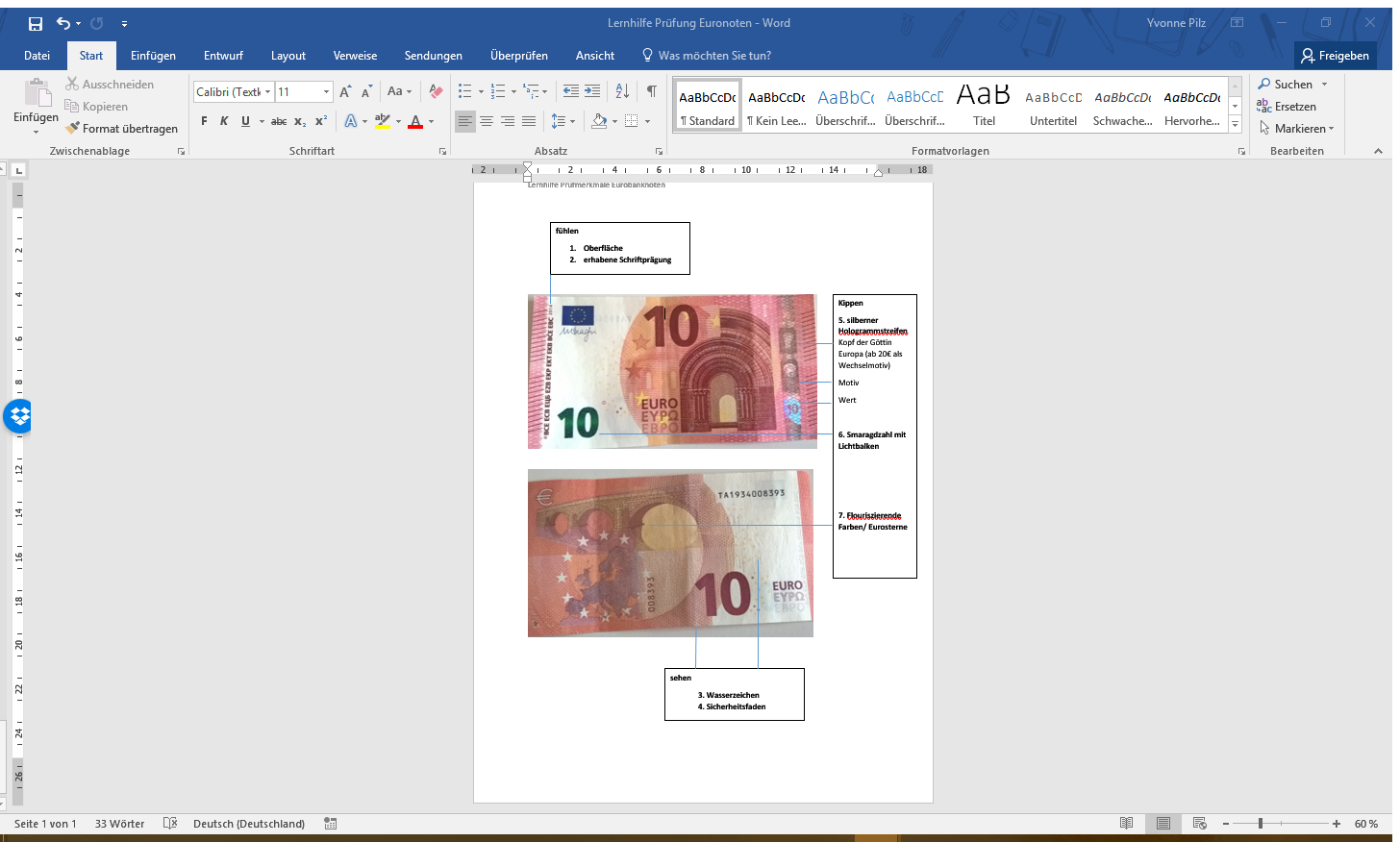 Geschäftsfeld Aus- und WeiterbildungName, Vorname:Name, Vorname:PrüflingPrüflingPrüflingPrüfungs-Nummer:Prüfungs-Nummer:Gemäß EinladungGemäß EinladungGemäß EinladungPrüfungstag:Prüfungstag:Gemäß EinladungGemäß EinladungGemäß EinladungPrüfungsort:Prüfungsort:Gemäß EinladungGemäß EinladungGemäß EinladungZeitdauer: 30 Minuten (15 Minuten praktische Durchführung einer Ausbildungssituation + 15 Minuten Prüfungsgespräch)Zeitdauer: 30 Minuten (15 Minuten praktische Durchführung einer Ausbildungssituation + 15 Minuten Prüfungsgespräch)Zeitdauer: 30 Minuten (15 Minuten praktische Durchführung einer Ausbildungssituation + 15 Minuten Prüfungsgespräch)Zeitdauer: 30 Minuten (15 Minuten praktische Durchführung einer Ausbildungssituation + 15 Minuten Prüfungsgespräch)Zeitdauer: 30 Minuten (15 Minuten praktische Durchführung einer Ausbildungssituation + 15 Minuten Prüfungsgespräch)Ausbildungsberuf gemäß AusbildungsordnungAusbildungsberuf gemäß AusbildungsordnungAusbildungsberuf gemäß AusbildungsordnungAusbildungsberuf gemäß AusbildungsordnungAusbildungsberuf gemäß AusbildungsordnungBankkaufmann / BankkauffrauBankkaufmann / BankkauffrauBankkaufmann / BankkauffrauBankkaufmann / BankkauffrauBankkaufmann / BankkauffrauEinordnung in das Ausbildungsberufsbild (Richt- und Groblernziel)Einordnung in das Ausbildungsberufsbild (Richt- und Groblernziel)Einordnung in das Ausbildungsberufsbild (Richt- und Groblernziel)Einordnung in das Ausbildungsberufsbild (Richt- und Groblernziel)Einordnung in das Ausbildungsberufsbild (Richt- und Groblernziel)Richtlernziel: Nationaler Zahlungsverkehr, §3 Nr. 3.2 ARP Groblernziel: b) beim Barzahlungsverkehr unter Beachtung der Sicherheitsvorschriften und der Organisation des ausbildenden Unternehmens mitwirkenRichtlernziel: Nationaler Zahlungsverkehr, §3 Nr. 3.2 ARP Groblernziel: b) beim Barzahlungsverkehr unter Beachtung der Sicherheitsvorschriften und der Organisation des ausbildenden Unternehmens mitwirkenRichtlernziel: Nationaler Zahlungsverkehr, §3 Nr. 3.2 ARP Groblernziel: b) beim Barzahlungsverkehr unter Beachtung der Sicherheitsvorschriften und der Organisation des ausbildenden Unternehmens mitwirkenRichtlernziel: Nationaler Zahlungsverkehr, §3 Nr. 3.2 ARP Groblernziel: b) beim Barzahlungsverkehr unter Beachtung der Sicherheitsvorschriften und der Organisation des ausbildenden Unternehmens mitwirkenRichtlernziel: Nationaler Zahlungsverkehr, §3 Nr. 3.2 ARP Groblernziel: b) beim Barzahlungsverkehr unter Beachtung der Sicherheitsvorschriften und der Organisation des ausbildenden Unternehmens mitwirkenThemaThemaThemaThemaThemaFeinlernziel:   Der Azubi kann die Sicherheitsmerkmale der neuen Serie der Euro Scheine prüfen.Feinlernziel:   Der Azubi kann die Sicherheitsmerkmale der neuen Serie der Euro Scheine prüfen.Feinlernziel:   Der Azubi kann die Sicherheitsmerkmale der neuen Serie der Euro Scheine prüfen.Feinlernziel:   Der Azubi kann die Sicherheitsmerkmale der neuen Serie der Euro Scheine prüfen.Feinlernziel:   Der Azubi kann die Sicherheitsmerkmale der neuen Serie der Euro Scheine prüfen.Ausbildungshalbjahr:Ausbildungshalbjahr:111Ausbildungsplatz:Ausbildungsplatz:SchulungsraumSchulungsraumSchulungsraumAdressatenanalyse (Entwicklungs- und Ausbildungsstand des/der Auszubildenden)Adressatenanalyse (Entwicklungs- und Ausbildungsstand des/der Auszubildenden)Adressatenanalyse (Entwicklungs- und Ausbildungsstand des/der Auszubildenden)Adressatenanalyse (Entwicklungs- und Ausbildungsstand des/der Auszubildenden)Adressatenanalyse (Entwicklungs- und Ausbildungsstand des/der Auszubildenden)Die Auszubildende ist 17 Jahre alt und hat einen guten Realschulabschluss. Sie befindet sich im 3. Monat ihrer Ausbildung. Mit Aufmerksamkeit und Interesse verfolgt sie den betrieblichen Ablauf und versucht sich in der Arbeitswelt zurecht zu finden. Die Auszubildende soll demnächst im Kassenbereich eingesetzt werden. Zum Thema Sicherheitsmerkmale von Euro-Banknoten besitzt sie allgemeine Kenntnisse durch private und schulische, mit den Merkmalen der Scheine der neuen Europa-Serie hat sie sich bisher nicht befasst.Die Auszubildende ist 17 Jahre alt und hat einen guten Realschulabschluss. Sie befindet sich im 3. Monat ihrer Ausbildung. Mit Aufmerksamkeit und Interesse verfolgt sie den betrieblichen Ablauf und versucht sich in der Arbeitswelt zurecht zu finden. Die Auszubildende soll demnächst im Kassenbereich eingesetzt werden. Zum Thema Sicherheitsmerkmale von Euro-Banknoten besitzt sie allgemeine Kenntnisse durch private und schulische, mit den Merkmalen der Scheine der neuen Europa-Serie hat sie sich bisher nicht befasst.Die Auszubildende ist 17 Jahre alt und hat einen guten Realschulabschluss. Sie befindet sich im 3. Monat ihrer Ausbildung. Mit Aufmerksamkeit und Interesse verfolgt sie den betrieblichen Ablauf und versucht sich in der Arbeitswelt zurecht zu finden. Die Auszubildende soll demnächst im Kassenbereich eingesetzt werden. Zum Thema Sicherheitsmerkmale von Euro-Banknoten besitzt sie allgemeine Kenntnisse durch private und schulische, mit den Merkmalen der Scheine der neuen Europa-Serie hat sie sich bisher nicht befasst.Die Auszubildende ist 17 Jahre alt und hat einen guten Realschulabschluss. Sie befindet sich im 3. Monat ihrer Ausbildung. Mit Aufmerksamkeit und Interesse verfolgt sie den betrieblichen Ablauf und versucht sich in der Arbeitswelt zurecht zu finden. Die Auszubildende soll demnächst im Kassenbereich eingesetzt werden. Zum Thema Sicherheitsmerkmale von Euro-Banknoten besitzt sie allgemeine Kenntnisse durch private und schulische, mit den Merkmalen der Scheine der neuen Europa-Serie hat sie sich bisher nicht befasst.Die Auszubildende ist 17 Jahre alt und hat einen guten Realschulabschluss. Sie befindet sich im 3. Monat ihrer Ausbildung. Mit Aufmerksamkeit und Interesse verfolgt sie den betrieblichen Ablauf und versucht sich in der Arbeitswelt zurecht zu finden. Die Auszubildende soll demnächst im Kassenbereich eingesetzt werden. Zum Thema Sicherheitsmerkmale von Euro-Banknoten besitzt sie allgemeine Kenntnisse durch private und schulische, mit den Merkmalen der Scheine der neuen Europa-Serie hat sie sich bisher nicht befasst.Formulierung der Lernzielbereiche bezogen auf die praktische Durchführungkognitiver Lernbereich: Die Auszubildende kennt mindestens 3 Sicherheitsmerkmale der neuen Europa-Serie und weiß, wie sie diese prüfen muss. affektiver Lernbereich: Die Auszubildende prüft sorgfältig und gewissenhaft. Beim Umgang mit Zahlungsmitteln beachtet sie die Sicherheits- und Schutzvorschriften.   psychomotorischer Lernbereich: Die Auszubildende kann selbstständig im laufenden Schaltergeschäft durch  sehen, fühlen und kippen Geldscheine prüfen.Begründete Methodenwahl Die 4-Stufen Methode eignet sich besonders zur Vermittlung von Grundfertigkeiten am Arbeitsplatz. Bei der Prüfung von Eurobanknoten handelt es sich um Grundwissen, das systematisch mittels dieser Methode weitergegeben werden kann. Der Ausbilder macht die Arbeitsvorgänge in kleinen Arbeitsschritten strukturiert vor und erläutert die einzelnen Merkmale. Der Auszubildende vollzieht die einzelnen Schritte nach und erklärt dabei sein Vorgehen. Verwendete AusbildungsmittelGeldscheine Dummi-Geldschein Geldscheinprüfgerät LernhilfeZeitAblauf1-2 min1.VorbereitenBegrüßungKontaktaufbau (ist die Auszubildende für die Unterweisung bereit)Bekanntgabe des Unterweisungsthemas (Prüfmerkmale) und des Ausbildungszieles (3 Prüfmerkmale prüfen können)Motivation: die Auszubildende soll die Wichtigkeit einer korrekten Prüfung der Euronoten erkennen und im Kassenbereich mit großer Sorgfalt arbeitenVorkenntnisse erfragen um auf Wissensstand reagieren zu könnenErläuterungen zur Verwendung des Geldscheinprüfgerätes gebenHinweis zu Arbeitsschutz im Tresorbereich3-4 min2.Vormachen und ErklärenVormachen der Prüfung von Sicherheitsmerkmalen unter Nutzung der Lernhilfe jeden Prüfschritt genau erklären (siehe Arbeitszergliederung) die Auszubildende bitten den Ausführungen aufmerksam zu folgen und Fragen nach dem Vormachen zu stellen3-4 min3. NachmachenDie Auszubildende wiederholt die Prüfung der Merkmale (so viele wie möglich, aber mindestens 3 Merkmale)das Vorführen der Überprüfungsmöglichkeiten am Geldscheinprüfgerät wird geübtich als Ausbilder beobachte und höre aufmerksam zudie Auszubildende wird um eine Selbstüberprüfung mittels Lernhilfe gebetenfalls Fehler oder Schwierigkeiten auftreten wird die Auszubildende nach Möglichkeit dahin geführt diese selbst zu erkennendie Auszubildende bekommt ein kurzes Feedback vom Ausbilder (Lob bzw. Fehlerbesprechung) 3-4 min4. Üben und Festigen des StoffesZur Übung soll die Auszubildende selbstständig die Prüfung von 3 Sicherheitsmerkmalen vornehmenzur Fühlprüfung soll sie einen Geldschein/ Dummi-Geldschein mit geschlossenen Augen ertasten, ob es sich um echtes / unechtes Geld handelt (ertasten der Oberfläche der Banknoten)1-2minAuswertungAuswertung des UnterweisungserfolgsAusblick auf die nächste Unterweisung (richtige Reaktion im Falle eines Banküberfalls)Verweis auf den Eintrag in den Ausbildungsnachweis – BerichtsheftAusblick auf die nächste Unterweisung (richtige Reaktion im Falle eines Banküberfalls)VerabschiedungWASWIEWARUMWOMITfühlenOberfläche der Banknote ertasten, hat hohe Festigkeit und Griffigkeit (90% Baumwolle sowie Speziallack), am Rand des Scheines erhabene Schriftprägung haptische Wahrnehmung schulen und Merkmal erkennenHände, Banknote,LernhilfesehenBanknote gegen das Licht halten und Wasserzeichen mit Wertbezeichnung sowie durchgehenden eingearbeiteten Sicherheitsfaden mit Wertbezeichnung als Mikroschrift prüfenoptische Wahrnehmung schulen und Merkmal erkennenHände, Augen, Banknote, LernhilfekippenBanknote kippen, bei den 5-20 € Banknoten  erscheint im silbernen Hologrammstreifen der Wert, das Motiv und der Kopf der Göttin Europa (ab 20€ als Wechselmotiv mit Wert) sowie die Smaragdzahl mit Lichtbalken (Farbwechsel grün-blau) optische Wahrnehmung schulen und Merkmal erkennenHände, Augen, Banknote, LernhilfeUV ProbeUnter UV Licht werden optisch flouriszierende Farbpartikel sowie die Eurosterne leuchtend orange sichtbaroptische Wahrnehmung schulen und Merkmal erkennenHände, Augen, Banknote, Lernhilfe,GeldscheinprüfgerätSelbstkontrollewurden 3 Merkmale zweifelsfrei erkannt?Fehler bei der Prüfung vermeiden Lernhilfe